Ш У Ö МП О С Т А Н О В Л Е Н И Е  от 29мая 2015 года                                                                                 № 494Республика Коми, Ижемский район, с. Ижма  Об утверждении Административного регламента предоставления муниципальной услуги «Предоставление выписки из Реестра муниципальной собственности»В соответствии с Федеральным законом № 210-ФЗ «Об организации предоставления государственных и муниципальных услуг», постановлением администрации муниципального района «Ижемский» от 30 сентября 2010 года №576 «Об утверждении Порядка разработки и утверждения административных регламентов предоставления муниципальных услуг»администрация муниципального района «Ижемский»П О С Т А Н О В Л Я Е Т:	1. Признать утратившим силу постановление администрации муниципального района «Ижемский» от 20декабря 2011 года № 1138 «Об утверждении Административного регламента предоставления муниципальной услуги по предоставлению выписки из Реестра муниципальной собственности».	2. Утвердить Административный регламент предоставления муниципальной услуги «Предоставлениевыписки из Реестра муниципальной собственности» согласно приложению.	3. Контроль за исполнением настоящего постановления возложить на заместителя руководителя администрации муниципального района «Ижемский» В. Л. Трубину.	4. Настоящее постановление вступает в силу со дня официального опубликования (обнародования).Руководитель администрации муниципального района «Ижемский»                                                    И. В. НоркинУтвержден постановлениемадминистрации муниципальногорайона «Ижемский»29 мая 2015 года № 494АДМИНИСТРАТИВНЫЙ РЕГЛАМЕНТпредоставления муниципальной услуги «Предоставление выписки из Реестра муниципальной собственности»I. Общие положенияПредмет регулирования административного регламента1.1. Административный регламент предоставления муниципальной услуги «Предоставление выписки из Реестра муниципальной собственности» (далее - административный регламент), определяет порядок, сроки и последовательность действий (административных процедур), администрации муниципального района «Ижемский» (далее – Орган), формы контроля за исполнением, ответственность должностных лиц органов, предоставляющих муниципальные услуги, за несоблюдение ими требований регламентов при выполнении административных процедур (действий), порядок обжалования действий (бездействия) должностного лица, а также принимаемого им решения при предоставлении выписки из Реестра муниципальной собственности (далее – муниципальная услуга).Настоящий административный регламент разработан в целях упорядочения административных процедур и административных действий, повышения качества предоставления и доступности муниципальной услуги, устранения избыточных действий и избыточных административных процедур, сокращения количества документов, представляемых заявителями для получения муниципальной услуги, применения новых оптимизированных форм документов, снижения количества взаимодействий заявителей с должностными лицами, сокращения срока предоставления муниципальной услуги, а также сроков исполнения отдельных административных процедур и административных действий в рамках предоставления муниципальной услуги, если это не противоречит законодательству Российской Федерации, Республики Коми, муниципальногообразования.Круг заявителей1.2. Заявителями являются физические лица (в том числе индивидуальные предприниматели) и юридические лица. От имени заявителя в целях получения услуги может выступать лицо, имеющее такое право в соответствии с законодательством Российской Федерации, либо в силу наделения его заявителем в порядке, установленном законодательством Российской Федерации, соответствующими полномочиями.Требования к порядку информированияо правилах предоставления муниципальной услуги1.3. Информация о порядке предоставления муниципальной услугиразмещается:	- на информационных стендах, расположенных в Органе;	- в электронном виде в информационно-телекоммуникационной сети Интернет (далее – сеть Интернет): - на официальном сайте Органа;- в федеральной государственной информационной системе «Единый портал государственных и муниципальных услуг (функций)» (http://www.gosuslugi.ru) и региональной информационной системе «Портал государственных и муниципальных услуг (функций) Республики Коми» (http://pgu.rkomi.ru) (далее – порталы государственных и муниципальных услуг (функций).Информацию о порядке предоставления муниципальной услугиможно получить:посредством телефонной связи по номеру отдела по управлению земельными ресурсами и муниципальным имуществом администрации муниципального района «Ижемский» (далее отдел) (телефон: 8 82140 94 278);посредством факсимильного сообщения;при личном обращении в Орган;при письменном обращении в Орган,в том числе по электронной почте;путем публичного информирования.Информация о порядке предоставления муниципальной услуги должна содержать:сведения о порядке предоставления муниципальной услуги;категории получателей муниципальной услуги;адрес Органа для приема документов, необходимых для предоставления муниципальной услуги, режим работы Органа;порядок передачи результата заявителю;сведения, которые необходимо указать в заявлении о предоставлении муниципальной услуги;перечень документов, необходимых для предоставления муниципальной услуги (в том числе с разделением таких документов на документы, которые заявитель обязан предоставить самостоятельно, и документы, которые заявитель вправе предоставить по собственной инициативе);срок предоставления муниципальной услуги;сведения о порядке обжалования действий (бездействия) и решений должностных лиц.Консультации по процедуре предоставления муниципальной услуги осуществляются специалистами отдела в соответствии с должностными инструкциями.При ответах на телефонные звонки и личные обращения специалистыотдела, ответственные за информирование, подробно, четко и в вежливой форме информируют обратившихся заявителей по интересующим их вопросам.Устное информирование каждого обратившегося за информацией заявителя осуществляется не более 15 минут.Ответ на письменное обращение, поступившее в Орган направляется заявителю в срок, не превышающий 30 календарных дней со дня регистрации обращения.Письменный ответ на обращение должен содержать фамилию и номер телефона исполнителя и направляется по почтовому адресу или адресу электронной почты,  указанному в обращении.В случае, если в письменном обращении не указана фамилия заявителя, направившего обращение, и почтовый адрес, по которому должен быть направлен ответ, ответ на обращение не дается.Публичное информирование о порядке предоставления муниципальной услуги осуществляется посредством размещения соответствующей информации на официальных сайтах Органа.Прием документов, необходимых для предоставления муниципальной услуги, осуществляется в отделе.Информация о справочных телефонах, адресах электронной почты, адресах местонахождения, режиме работы и приеме заявителей в Органе, содержится в Приложении № 1 к настоящему административному регламенту.II. Стандарт предоставления муниципальной услугиНаименование муниципальной услуги2.1. Наименование муниципальной услуги: «Предоставление выписки из Реестра муниципальной собственности».Наименование органа, предоставляющего муниципальную услугуОрганы и организации, участвующие в предоставлении муниципальной услуги, обращение в которые необходимо для предоставления муниципальной услуги2.2. Муниципальную услугу предоставляет орган местного самоуправления – администрация муниципального района «Ижемский».При предоставлении муниципальной услуги Орган не вправе требовать от заявителей осуществления действий, в том числе согласований, необходимых для получения муниципальной услуги и связанных с обращением в иные государственные органы, органы местного самоуправления, организации, за исключением получения услуг, включенных в Перечень услуг, которые являются необходимыми и обязательными для предоставления государственных услуг, утвержденный Правительством Республики Коми.Результат предоставления муниципальной услуги2.3. Результатом предоставления муниципальной услуги является:1) предоставление выписки из Реестра муниципальной собственности (далее –предоставление выписки);2) решение об отказе в предоставлении выписки из Реестра муниципальной собственности (далее–решение об отказе в предоставлении выписки).Срок предоставления муниципальной услуги2.4. Срок предоставления муниципальной услуги составляет не более 10 рабочих дней, исчисляемых со дня регистрации заявления с документами, необходимыми для предоставления муниципальной услуги.Правовые основания для предоставления муниципальной услуги2.5. Предоставление муниципальной услуги осуществляется в соответствии со следующими нормативными правовыми актами:- Конституцией Российской Федерации (принята всенародным голосованием 12.12.1993) (Собрание законодательства Российской Федерации, 2009, №4, ст. 445);- Федеральным законом от 06.10.2003 г. №131-ФЗ «Об общих принципах организации местного самоуправления в РФ» («Собрание законодательства РФ», 06.10.2003, №40, ст. 3822);- Федеральным законом от 27.07.2010 г. №210-ФЗ «Об организации предоставления государственных и муниципальных услуг» («Российская газета», №168, 30.07.2010);- Приказом Минэкономразвития РФ от 30.08.2011 г. №424 «Об утверждении Порядка ведения органами местного самоуправления реестров муниципального имущества» («Российская газета», №293, 28.12.2011);- Конституцией Республики Коми (принята Верховным Советом Республики Коми 17.02.1994) (Ведомости Верховного Совета Республики Коми, 1994, №2, ст. 21).- Уставом муниципального образования муниципального района «Ижемский» («Новый Север», 08.02.2006, № 12-13).Исчерпывающий перечень документов (информации), необходимых в соответствии с законодательными или иными нормативными правовыми актами для предоставления муниципальной услуги, которые заявитель должен представить самостоятельно2.6. Для получения муниципальной услуги заявитель подает в Орган заявление о предоставлении муниципальной услуги по рекомендуемой форме, приведенной в Приложении № 2 к настоящему административному регламенту.В целях установления личности заявителя, при обращении за получением муниципальной услуги заявителю для ознакомления необходимо представить документ, удостоверяющий личность.Если от имени заявителя выступает лицо, имеющее право в соответствии с законодательством Российской Федерации, либо в силу наделения его полномочиями заявителя (получателя) в порядке, установленном законодательством Российской Федерации,  предъявляется документ, удостоверяющий личность указанного лица, и документ, подтверждающий соответствующие полномочия. Заявление, предусмотренное настоящим пунктом административного регламента, подается на бумажном носителе или в форме электронного документа. Заявление в случае его направления в форме электронного документа подписывается простой электронной подписью заявителя в порядке, установленном законодательством Российской Федерации.2.6.1. Документы, необходимые для предоставления муниципальной услуги, предоставляются заявителем следующими способами:- лично;- посредством  почтового  отправления;- через порталы государственных и муниципальных услуг (функций).2.6.2. Варианты предоставления документов:при личном обращении заявитель предоставляет оригинал заявления;- при направлении заявления через отделение почтовой связи свидетельствование подлинности подписи заявителя на заявлении  осуществляется в порядке, установленном федеральным законодательством;- заявление может быть представлено заявителем в форме электронных документов, заверенных электронной подписью, информационно-коммуникационных сетей общего пользования, в том числе сети «Интернет», включая порталы государственных и муниципальных услуг (функций). Исчерпывающий перечень документов (информации), необходимых в соответствии с законодательными или иными нормативными правовыми актами для предоставления муниципальной услуги, которые заявитель вправе представить по собственной инициативе, так как они подлежат получению в рамках межведомственного информационного взаимодействия2.7. Документы, необходимые в соответствии с нормативными правовыми актами для предоставления муниципальной услуги, которые подлежат получению в рамках межведомственного информационного взаимодействия, отсутствуют.Указание на запрет требовать от заявителя2.8.	Не допускается требовать от заявителя:- представления документов и информации или осуществления действий, представление или осуществление которых не предусмотрено нормативными правовыми актами, регулирующими отношения, возникающие в связи с предоставлением муниципальных услуг; - представления документов и информации, в том числе подтверждающих внесение заявителем платы за предоставление муниципальных услуг, которые находятся в распоряжении органов, предоставляющих государственные услуги, органов, предоставляющих муниципальные услуги, иных государственных органов, органов местного самоуправления либо подведомственных государственным органам или органам местного самоуправления организаций, участвующих в предоставлении предусмотренных частью 1 статьи 1 Федерального закона от 27.07.2010 г. № 210-ФЗ «Об организации предоставления государственныхи муниципальных услуг», в соответствии с нормативными правовыми актами Российской Федерации, нормативными правовыми актами субъектов Российской Федерации, муниципальными правовыми актами, за исключением документов, включенных в определенный частью 6 статьи 7 Федерального закона от 27.07.2010 г. № 210-ФЗ «Об организации предоставления государственных и муниципальных услуг» перечень документов.Перечень услуг, которые являются необходимыми и обязательными для предоставления муниципальной услуги, в том числе сведения о документе (документах), выдаваемом (выдаваемых) организациями, участвующими в предоставлении муниципальной услуги2.9. Услуги, являющиеся необходимыми и обязательными для предоставления муниципальной услуги, отсутствуют.Исчерпывающий перечень основанийдля отказа в приеме документов,необходимых для предоставления муниципальной услуги2.10. В соответствии с законодательством Российской Федерации оснований для отказа в приеме документов, необходимых для предоставления муниципальной услуги, не имеется.Исчерпывающий перечень оснований для приостановленияили отказа в предоставлении муниципальной услуги2.11. Приостановление предоставления муниципальной услуги не предусмотрено.2.12. В предоставлении муниципальной услуги может быть отказано в случаях:- наличия в представленномзаявлении недостоверной информации;- объект, указанный в заявлении, не относится к муниципальной собственности.После устранения оснований для отказа в предоставлении муниципальной услуги в случаях, предусмотренных пунктом 2.12 настоящего административного регламента, заявитель вправе обратиться повторно заполучением муниципальной услуги.Порядок, размер и основания взиманиягосударственной пошлины или иной платы,взимаемой за предоставление муниципальной услуги2.13. Муниципальная услуга предоставляется бесплатно.Порядок, размер и основания взимания платы за предоставление услуг, необходимых и обязательных для предоставления муниципальной услуги, включая информацию о методиках расчета такой платы2.14. Услуги, являющиеся необходимыми и обязательными для предоставления муниципальной услуги, отсутствуют.Максимальный срок ожидания в очереди при подаче заявления о предоставлении муниципальной услуги и при получениирезультата предоставления муниципальной услуги2.15. Максимальный срок ожидания в очереди при подаче заявления о предоставлении муниципальной услуги и при получении результата составляет не более 15 минут.Срок регистрации заявления о предоставлении муниципальной услуги2.16. Заявление и прилагаемые к нему документы регистрируются в день их поступления.Требования к помещениям, в которых предоставляется муниципальная услуга, к залу ожидания, местам для заполнения запросов о предоставлении муниципальной услуги, информационным стендам с образцами их заполнения и перечнем документов, необходимых для предоставления муниципальной услуги2.17. Здание (помещение) Органа оборудуется информационной табличкой (вывеской) с указанием полного наименования.Прием заявителей осуществляется непосредственно в помещениях, предназначенных для предоставления муниципальной услуги, которые должны быть оборудованы сидячими местами и обеспечены канцелярскими принадлежностями.Места ожидания должны быть оборудованы сидячими местами для посетителей. Количество  мест  ожидания определяется исходя из фактической нагрузки и возможностей для их размещения в здании, но не менее 3-х мест. В местах предоставления муниципальной услуги предусматривается оборудование доступных мест общественного пользования (туалетов) и хранения верхней одежды посетителей.Места для заполнения заявлений о предоставлении муниципальной услуги оснащаются столами, стульями, канцелярскими принадлежностями, располагаются в непосредственной близости от информационного стенда с образцами их заполнения и перечнем документов, необходимых для предоставления муниципальной услуги. Информационные стенды должны содержать:сведения о местонахождении, контактных телефонах, графике (режиме) работы органа (учреждения), осуществляющего предоставление муниципальной услуги;контактную информацию (телефон, адрес электронной почты, номер кабинета) специалистов, ответственных за прием документов;контактную информацию (телефон, адрес электронной почты) специалистов, ответственных за информирование;- информацию по вопросам предоставления муниципальной услуги (по перечню документов, необходимых для предоставления муниципальной услуги, по времени приема и выдачи документов, по порядку обжалования действий (бездействия) и решений, осуществляемых и принимаемых в ходе предоставления муниципальной услуги).Рабочие места уполномоченных должностных лиц, ответственных за предоставление муниципальной услуги, оборудуются компьютерами и оргтехникой, позволяющей организовать исполнение муниципальной услуги в полном объеме. Показатели доступности и качества муниципальных услуг2.18. Показатели доступности и качества муниципальной услуги представлены в следующей таблице:Иные требования, в том числе учитывающие особенности предоставления муниципальной услуги в многофункциональных центрах предоставления государственных и муниципальных услуг и особенности предоставления муниципальной услуги в электронной форме2.19. Сведения о предоставлении муниципальной услуги и форма запроса для предоставления муниципальной услуги находится на официальном сайте Органа (www.izhma.ru) и порталах государственных и муниципальных услуг (функций).Предоставление муниципальной услуги посредством порталов государственных и муниципальных услуг (функций) осуществляется путем заполнения интерактивных форм заявлений о предоставлении услуги и документов, необходимых для получения услуги.Требования к электронным документам и электронным копиям документов, предоставляемым через порталы государственных и муниципальных услуг (функций):1) Допустимыми расширениями прикрепляемых электронных образов являются: файлы архивов (*.zip); файлы текстовых документов (*.doc, *docx, *.txt, *.rtf); файлы электронных таблиц (*.xls, *.xlsx); файлы графических изображений (*.jpg, *.pdf, *.tiff); файлы передачи геоинформационных данных (*.mid, *.mif).2) документы в формате Adobe PDF должны быть отсканированы в черно-белом либо сером цвете, обеспечивающем сохранение всех аутентичных признаков подлинности (качество - не менее 150 точек на дюйм);3) каждый отдельный документ должен быть отсканирован и загружен в систему подачи документов в виде отдельного файла. Количество файлов должно соответствовать количеству документов, представляемых через порталы государственных и муниципальных  услуг (функций), а наименование файлов должно позволять идентифицировать документ и количество страниц в документе;4) файлы, предоставляемые через порталы государственных и муниципальных  услуг (функций), не должны содержать вирусов и вредоносных программ.III. Состав, последовательность и сроки выполнения административных процедур, требования к порядку их выполнения, в том числе особенности выполнения административных процедур в электронной форме3.1. Предоставление муниципальной услуги включает в себя следующие административные процедуры:1) прием и регистрация в Органезаявлений о предоставлении муниципальной услуги;2) оформление Органомвыписки или решения об отказе в предоставлении выписки;3) выдача заявителю результата предоставления муниципальной услуги.Основанием для начала предоставления муниципальной услуги является поступившее заявление о предоставлении муниципальной услуги.Блок-схема предоставления муниципальной услуги приведена в Приложении № 3 к настоящему административному регламенту.Прием и регистрация в Органезаявлений о предоставлении муниципальной услуги3.2.Основанием для начала исполнения административной процедуры является обращение заявителя в Органо предоставлении муниципальной услуги.Обращение заявителя в Орган может осуществляться в очной и заочной форме путем подачи заявления и иных документов.Очная форма подачи документов – подача заявления и иных документов при личном приеме в порядке общей очереди в приемные часы или по предварительной записи. При очной форме подачи документов заявитель подает заявление и документы, указанные в пункте 2.6 настоящего административного регламента, в бумажном виде, то есть документы установленной формы, сформированные на бумажном носителе.Заочная форма подачи документов – направление заявления о предоставлении муниципальной услуги и иных документов по почте, через  порталы государственных и муниципальных услуг (функций).При заочной форме подачи документов заявитель может направить заявление (документы), указанное в пункте 2.6 настоящего административного регламента, в бумажном виде, в виде копий документов на бумажном носителе, электронном виде (то есть посредством направления электронного документа, подписанного электронной подписью).Направление заявления в бумажном виде осуществляется по почте (могут быть направлены заказным письмом с уведомлением о вручении).Направление заявления (документов), указанного в пункте 2.6 настоящего административного регламента, в электронном виде осуществляется посредством отправления указанных документов в электронном виде через личные кабинеты порталов государственных и муниципальных услуг (функций).Обращение заявителей за предоставлением муниципальной услуги с использованием универсальной электронной карты осуществляется через порталы государственных и муниципальных услуг (функций). При направлении документов через порталыгосударственных и муниципальных услуг (функций) в электронном виде, днем получения заявления является день регистрации заявления на порталахгосударственных и муниципальных услуг (функций).Электронное сообщение, отправленное через личный кабинет порталов государственных и муниципальных услуг (функций), идентифицирует заявителя, является подтверждением выражения им своей воли. При очной форме подачи документов, заявление о предоставлении муниципальной услуги может быть оформлено заявителем в ходе приема в Органе, либо оформлено заранее и приложено к документам. По просьбе обратившегося лица, заявление может быть оформлено специалистом отдела, ответственным за прием документов, с использованием программных средств. В этом случае заявитель собственноручно вписывает в заявление свою фамилию, имя и отчество, ставит дату и подпись.Специалист Органа, ответственный за прием документов, осуществляет следующие действия в ходе приема заявителя:устанавливает предмет обращения, проверяет документ, удостоверяющий личность;проверяет полномочия заявителя;проверяет наличие всех документов, необходимых для предоставления муниципальной услуги, которые заявитель обязан предоставить самостоятельно в соответствии с пунктом 2.6 настоящего административного регламента;проверяет соответствие представленных документов требованиям, удостоверяясь, что:документы в установленных законодательством случаях нотариально удостоверены, скреплены печатями, имеют надлежащие подписи сторон или определенных законодательством должностных лиц;тексты документов написаны разборчиво, наименования юридических лиц - без сокращения, с указанием их мест нахождения;фамилии, имена и отчества физических лиц, контактные телефоны, адреса их мест жительства написаны полностью;в документах нет подчисток, приписок, зачеркнутых слов и иных неоговоренных исправлений;документы не исполнены карандашом;документы не имеют серьезных повреждений, наличие которых не позволяет однозначно истолковать их содержание;принимает решение о приеме у заявителя представленных документов;выдает заявителю уведомление с описью представленных документов и указанием даты их принятия, подтверждающее принятие документов, регистрирует принятое заявление и документы;при необходимости изготавливает копии представленных заявителем документов, выполняет на них надпись об их соответствии подлинным экземплярам, заверяет своей подписью с указанием фамилии и инициалов.При отсутствии у заявителя заполненного заявления или неправильном его заполнении специалист отдела, ответственный за прием документов, помогает заявителю заполнить заявление.По итогам исполнения административной процедуры по приему документов специалист отдела, ответственный за прием документов, формирует документы (дело) и передает его специалисту Органа, ответственному за межведомственное взаимодействие.Длительность осуществления всех необходимых действий не может превышать 15 минут.Если заявитель обратился заочно, специалист Органа, ответственный за прием документов:регистрирует его под индивидуальным порядковым номером в день поступления документов в информационную систему;проверяет правильность оформления заявления и правильность оформления иных документов, поступивших от заявителя;проверяет представленные документы на предмет комплектности;отправляет заявителю уведомление с описью принятых документов и указанием даты их принятия, подтверждающее принятие документов (отказ в принятии документов).Уведомление направляется заявителю не позднее дня, следующего за днем поступления заявления и документов, способом, который использовал заявитель при заочном обращении (заказным письмом по почте, в электронном сообщении).Срок исполнения административной процедуры составляет не более 15 минут. Результатом административной процедуры является прием и регистрация заявления (документов).Оформление Органомвыписки или решения об отказе в предоставлении выписки3.3. Основанием для начала исполнения административной процедуры является передача специалисту отдела, ответственному за принятие решения, заявления (документов), необходимых для принятия решения.Специалист отдела, ответственный за принятие решения о предоставлении муниципальной услуги, проверяет заявление на соответствие установленным требованиям.При рассмотрении документов для предоставления муниципальной услуги, специалист отдела, ответственный за принятие решения о предоставлении муниципальной услуги, устанавливает соответствие получателя муниципальной услуги критериям, необходимым для предоставления муниципальной услуги, а также наличие оснований для отказа в предоставлении муниципальной услуги, предусмотренных пунктом 2.12 настоящего административного регламента.Специалист отдела, ответственный за принятие решения о предоставлении муниципальной услуги, по результатам проверки принимает одно из следующих решений:- опредоставлении выписки;- об отказе в предоставлении выписки (в случае наличия оснований, предусмотренных пунктом 2.12 настоящего административного регламента). Специалист отдела, ответственный за принятие решения о предоставлении муниципальной услуги, осуществляет оформление выпискилибо решенияоб отказе в предоставлении выписки в двух экземплярах,и передает ихна подпись руководителюОргана, ответственному за осуществление указанного действия.РуководительОргана подписывает оформленную выписку (решение об отказе впредоставлении выписки) в течение двух рабочих дней.Специалист отдела, ответственный за принятие решения о предоставлении муниципальной услуги, направляет один экземпляр выписки либо решения об отказе в выдаче выписки специалисту Органа, ответственному за выдачу результата предоставления муниципальной услуги, для выдачи его заявителю, а второй экземпляр – в архив Органа.Срок исполнения административной процедуры составляет 8 рабочих дней со дня получения Органомзаявления (документов), необходимых для принятия решения.Результатом административной процедуры является оформление отделом выпискиили решения об отказе в предоставлении выписки и направление принятого специалисту Органа,ответственному за выдачу результата предоставления муниципальной услуги, для выдачи его заявителю.Выдача заявителю результата предоставления муниципальной услуги3.4. Основанием начала исполнения административной процедуры является поступление специалисту Органа,ответственному за выдачу результата предоставления муниципальной услуги, оформленной выписки или решения об отказе в предоставлении выписки (далее - документ, являющийся результатом предоставления муниципальной услуги).В случае, если заявитель изъявил желание получить результат муниципальной услуги в Органе при поступлении документа, являющегося результатом предоставления муниципальной услуги специалист Органа, ответственный за выдачу результата предоставления муниципальной  услуги, информирует заявителя о дате, с которой заявитель может получить документ, являющийся результатом предоставления муниципальной услуги.Информирование заявителя, осуществляется по телефону и посредством отправления электронного сообщения на указанный заявителем адрес электронной почты.Если заявитель обратился за предоставлением муниципальной услуги через порталы государственных и муниципальных услуг (функций), то информирование осуществляется, также через порталы государственных и муниципальных услуг (функций).Выдачу документа, являющегося результатом предоставления муниципальной услуги, осуществляет специалист Органа, ответственный за выдачу результата предоставления муниципальной услуги:- при личном приеме, под роспись заявителя, которая проставляется в журнале регистрации, при предъявлении им документа удостоверяющего личность, а при обращении представителя также документа, подтверждающего полномочия представителя, либо- документ, являющийся результатом предоставления услуги, направляется по почте заказным письмом с уведомлением.Максимальный срок исполнения административной процедуры составляет один рабочий день со дня принятия Органом решения о предоставлении или об отказе в предоставлении муниципальной услуги.Результатом исполнения административной процедуры является выдача заявителю оформленной выписки или решения об отказе в предоставлении выписки.IV. Формы контроля за предоставлением муниципальной услугиПорядок осуществления текущего контроля за соблюдением и исполнением положений административного регламента предоставления муниципальной услуги и иных нормативных правовых актов, устанавливающих требования к предоставлению муниципальной услуги, а также принятием ими решений4.1. Текущий контроль за соблюдением и исполнением должностными лицами положений настоящего административного регламента и иных нормативных правовых актов, устанавливающих требования к предоставлению муниципальной услуги, осуществляется заместителем руководителем Органа.Порядок и периодичность осуществления плановых и внеплановых проверок полноты и качества предоставления муниципальной услуги4.2. Проверка полноты и качества предоставления муниципальной услуги включает в себя проведение плановых и внеплановых проверок, выявление и устранение нарушений порядка и сроков предоставления муниципальной услуги, рассмотрение обращений заявителей в ходе предоставления муниципальной услуги, содержащих жалобы на решения, действия (бездействие) должностных лиц, осуществляющих предоставление муниципальной услуги.Плановые проверки проводятся в соответствии с планом работы Органа, но не реже 1 раза в 3 года. Внеплановые проверки проводятся в случае поступления в Орган обращений физических и юридических лиц с жалобами на нарушения их прав и законных интересов.При проверке могут рассматриваться все вопросы, связанные с предоставлением муниципальной услуги, или вопросы, связанные с исполнением отдельных административных процедур.По результатам проверок должностное лицо, осуществляющее текущий контроль, дает указания по устранению выявленных отклонений и нарушений и контролирует их исполнение.Ответственность должностных лиц4.3. Специалист Органа несет персональную ответственность за соблюдение сроков и последовательности действий (административных процедур) при предоставлении муниципальной услуги.Требования к порядку и формам контроля за предоставлениеммуниципальной услуги, в том числе со стороны граждан,их объединений и организаций4.4. Граждане, юридические лица, их объединения и организации в случае выявления фактов нарушения порядка предоставления муниципальной услуги или ненадлежащего исполнения настоящего административного регламента вправе обратиться с жалобой в Орган, правоохранительные и органы государственной власти.Общественный контроль за предоставлением муниципальной услуги включает в себя организацию и проведение совместных мероприятий (семинаров, проблемных дискуссий, «горячих линий», конференций, «круглых» столов). Рекомендации и предложения по вопросам предоставления муниципальной услуги, выработанные в ходе проведения таких мероприятий учитываются Органом, органами исполнительной власти Республики Коми, подведомственными данным органам организациями, участвующими в предоставлении муниципальной услуги в дальнейшей работе по предоставлению муниципальной услуги.V. Досудебный порядок обжалования решения и действия(бездействия) органа, представляющего муниципальную услугу,а также должностных лиц и муниципальных служащих,обеспечивающих ее предоставление5.1. Заявители имеют право на обжалование решений, принятых в ходе предоставления муниципальной услуги, действий или бездействия должностных лиц Органа в досудебном порядке.5.2. Заявитель может обратиться с жалобой, в том числе в следующих случаях:1) нарушение срока регистрации запроса заявителя о предоставлении муниципальной услуги;2) нарушение срока предоставления муниципальной услуги;3) требование у заявителя документов, не предусмотренных нормативными правовыми актами Российской Федерации, нормативными правовыми актами Республики Коми, муниципальными правовыми актами для предоставления муниципальной услуги;4) отказ в приеме документов, предоставление которых предусмотрено нормативными правовыми актами Российской Федерации, нормативными правовыми актами Республики Коми, муниципальными правовыми актами для предоставления муниципальной услуги, у заявителя;5) отказ в предоставлении муниципальной услуги, если основания отказа не предусмотрены федеральными законами и принятыми в соответствии с ними иными нормативными правовыми актами Российской Федерации, нормативными правовыми актами Республики Коми, муниципальными правовыми актами; 6) затребование с заявителя при предоставлении муниципальной услуги платы, не предусмотренной нормативными правовыми актами Российской Федерации, нормативными правовыми актами Республики Коми, муниципальными правовыми актами;7) отказ органа, предоставляющего муниципальную услугу, должностного лица органа, предоставляющего муниципальную услугу, в исправлении допущенных опечаток и ошибок в выданных в результате предоставления муниципальной услуги документах либо нарушение установленного срока таких исправлений.5.3. Жалоба может быть направлена по почте, с использованием информационно-телекоммуникационной сети «Интернет», официального сайта органа, предоставляющего муниципальную услугу, порталов государственных и муниципальных услуг (функций), а также может быть принята при личном приеме заявителя.Жалоба подается в письменной форме на бумажном носителе, в электронной форме в орган, предоставляющий муниципальную услугу. Жалобы на решения, принятые руководителем органа, предоставляющего муниципальную услугу, подаются в вышестоящий орган (при его наличии) либо в случае его отсутствия рассматриваются непосредственно руководителем органа, предоставляющего муниципальную услугу.В случае подачи жалобы при личном приеме заявитель представляет документ, удостоверяющий его личность в соответствии с законодательством Российской Федерации. При подаче жалобы в электронном виде документы могут быть представлены в форме электронных документов, подписанных электронной подписью, вид которой предусмотрен законодательством Российской Федерации, при этом документ, удостоверяющий личность заявителя, не требуется.Жалоба, поступившая в Орган, подлежит рассмотрению должностным лицом, наделенным полномочиями по рассмотрению жалоб в течение пятнадцати рабочих дней со дня ее регистрации, а в случае обжалования отказа Органа, должностного лица Органа в приеме документов у заявителя либо в исправлении допущенных опечаток и ошибок или в случае обжалования нарушения установленного срока таких исправлений - в течение пяти рабочих дней со дня ее регистрации. Правительство Российской Федерации вправе установить случаи, при которых срок рассмотрения жалобы может быть сокращен.5.4. Жалоба должна содержать:1) наименование органа, предоставляющего муниципальную услугу, должностного лица органа, предоставляющего муниципальную услугу, либо муниципального служащего, решения и действия (бездействие) которых обжалуются;2) фамилию, имя, отчество (последнее - при наличии), сведения о месте жительства заявителя - физического лица либо наименование, сведения о месте нахождения заявителя - юридического лица, а также номер (номера) контактного телефона, адрес (адреса) электронной почты (при наличии) и почтовый адрес, по которым должен быть направлен ответ заявителю;3) сведения об обжалуемых решениях и действиях (бездействии) органа, предоставляющего муниципальную услугу, должностного лица органа, предоставляющего муниципальную услугу, либо муниципального служащего;4) доводы, на основании которых заявитель не согласен с решением и действием (бездействием) органа, предоставляющего муниципальную услугу, должностного лица органа, предоставляющего муниципальную услугу, либо муниципального служащего. Заявителем могут быть представлены документы (при наличии), подтверждающие доводы заявителя, либо их копии.5.5. Заявитель вправе запрашивать и получать информацию и документы, необходимые для обоснования и рассмотрения жалобы.5.6. В случае если жалоба подается через представителя, им также представляется документ, подтверждающий полномочия на осуществление соответствующие действий. В качестве документа, подтверждающего полномочия представителя, может быть представлена:а) оформленная в соответствии с законодательством Российской Федерации доверенность (для физических лиц);б) оформленная в соответствии с законодательством Российской Федерации доверенность, заверенная печатью заявителя и подписанная руководителем заявителя или уполномоченным этим руководителем лицом (для юридических лиц);в) копия решения о назначении или об избрании либо приказа о назначении физического лица на должность, в соответствии с которым такое физическое лицо обладает правом действовать от имени заявителя без доверенности.5.7. По результатам рассмотрения жалобы Органом может быть принято одно из следующих решений:1) удовлетворить жалобу, в том числе в форме отмены принятого решения, исправления допущенных органом, предоставляющим муниципальную услугу, опечаток и ошибок в выданных в результате предоставления муниципальной услуги документах, возврата заявителю денежных средств, взимание которых не предусмотрено нормативными правовыми актами Российской Федерации, нормативными правовыми актами Республики Коми, муниципальными правовыми актами, а также в иных формах;2) отказать в удовлетворении жалобы.5.8. Уполномоченный на рассмотрение жалобы орган отказывает в удовлетворении жалобы в следующих случаях:а) наличие вступившего в законную силу решения суда по жалобе о том же предмете и по тем же основаниям;б) подача жалобы лицом, полномочия которого не подтверждены в порядке, установленном законодательством Российской Федерации;в) наличие решения по жалобе, принятого ранее в соответствии с требованиями настоящего административного регламента в отношении того же заявителя и по тому же предмету жалобы.5.9. Уполномоченный на рассмотрение жалобы орган вправе оставить жалобу без ответа в следующих случаях:а) наличие в жалобе нецензурных либо оскорбительных выражений, угроз жизни, здоровью и имуществу должностного лица, а также членов его семьи;б) отсутствие возможности прочитать какую-либо часть текста жалобы, фамилию, имя, отчество (при наличии) и (или) почтовый адрес заявителя, указанные в жалобе.5.10. В случае если жалоба (или заявление о прекращении рассмотрения жалобы) подана заявителем в Орган, в компетенцию которого не входит принятие решения по жалобе (или заявлению о прекращении рассмотрения жалобы), в течение 3 рабочих дней со дня ее регистрации уполномоченное должностное лицо указанного органа направляет жалобу (или заявление о прекращении рассмотрения жалобы) в орган, предоставляющий муниципальную услугу и уполномоченный в соответствии с компетенцией на ее рассмотрение, и в письменной форме информирует заявителя о перенаправлении жалобы (или заявления о прекращении рассмотрения жалобы). При этом срок рассмотрения жалобы (или заявления о прекращении рассмотрения жалобы) исчисляется со дня регистрации жалобы (или заявления о прекращении рассмотрения жалобы) в органе, предоставляющем муниципальную услугу и уполномоченном в соответствии с компетенцией на ее рассмотрение.5.11. Основания для приостановления рассмотрения жалобы не предусмотрены.5.12. В случае установления в ходе или по результатам рассмотрения жалобы признаков состава административного правонарушения или преступления должностное лицо, наделенное полномочиями по рассмотрению жалоб  незамедлительно направляет имеющиеся материалы в органы прокуратуры.  5.13. В случае несогласия с результатами досудебного обжалования, а также на любой стадии рассмотрения спорных вопросов заявитель имеет право обратиться в суд в соответствии с установленным действующим законодательством порядком.5.14. Информация о порядке подачи и рассмотрения жалобы размещается:на информационных стендах, расположенных в Органе;на официальных сайтах Органа;на порталах государственных и муниципальных услуг (функций).5.15. Информацию о порядке подачи и рассмотрения жалобы можно получить:посредством телефонной связи по номеру Органа;посредством факсимильного сообщения;при личном обращении в Орган, в том числе по электронной почте;при письменном обращении в Орган;путем публичного информирования.Приложение№ 1к административному регламентупредоставления муниципальной услуги«Предоставление выписки из Реестра муниципальной собственности»Общая информация об администрации муниципального района «Ижемский»График работы администрации муниципального района «Ижемский»Приложение № 2к административному регламенту предоставления муниципальной услуги «Предоставление выписки изРеестра муниципальной собственности»Руководителю___________________________________________________________________________от ___________________________(фамилия, имя отчество заявителя;_____________________________наименование юридического лица,____________________________в лице – должность, ФИО)____________________________(адрес проживания; местонахождения) ____________________________телефон_____________________ЗАЯВЛЕНИЕПрошу предоставить выписку из Реестра муниципальной собственности муниципального образования ___________________________________________ Республики Коми в отношении следующего объекта (в случае отсутствия информации поставить прочерк):вид объекта: _______________________________________________________________ ОКАТО: _______________________________________________________________ кадастровый номер: _____________________________________________________ условный номер: ______________________________________________________ площадь: ________________________________________________________________местоположение: _______________________________________________________________ ______________________________________________________________________________________________________________________________________________________________________________________________________(район, город, населенный пункт, улица, дом, корпус, строение, квартира)дополнительная информация: _______________________________________________________________ ______________________________________________________________________________________________________________________________________________________________________________________________________Данные о заявителе (в случае отсутствия поставить прочерк):1. Адрес регистрации по месту жительства (для физических лиц): __________________________________________________________________2. Наименование организации (для юридических лиц): _________________________________________________________________________________________________________________________________3.Почтовые реквизиты: ________________________________________4.Контактные телефоны: _______________________________________5.ИНН: _____________________________________________________6.ОГРН_______________________________________________________7.ОГРНИП: __________________________________________________Способ направления результата/ответа (лично, уполномоченному лицу, почтовым отправлением) _______________________________________________________________1) (если в поле «Способ направления результата/ответа» выбран вариант «уполномоченному лицу»):Ф.И.О. (полностью) ______________________________________________Документ, удостоверяющий личность:Документ _________________________серия __________   № ____________ Дата выдачи ____________________	Выдан________________________________________________________Контактный телефон:	___________________________________________реквизиты доверенности (при наличии доверенности):	_____________________________________________________________2) Почтовый адрес, по которому необходимо направить результат\ответ (если в поле «Способ направления результата/ответа» выбран вариант «почтовым отправлением»):____________________________________________________________________________________________________________________________________________________________________________________________________________________________________________________«____» ________________ ______ г.  _______________________________________(дата)                   (подпись заявителя; печать – для юридических лиц)Приложение № 3к административному регламенту предоставления муниципальной услуги «Предоставление выписки из Реестра муниципальной собственности»БЛОК-СХЕМАПРЕДОСТАВЛЕНИЯ МУНИЦИПАЛЬНОЙ УСЛУГИПО ПРЕДОСТАВЛЕНИЮ ВЫПИСКИ ИЗ РЕЕСТРА МУНИЦИПАЛЬНОЙ СОБСТВЕННОСТИ«Изьва»муниципальнöйрайонса администрация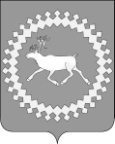 Администрациямуниципального района«Ижемский»                    Показатели                      Единица 
измеренияНормативное
 значение  
показателя                          Показатели доступности                                                   Показатели доступности                                                   Показатели доступности                          Наличие возможности получения муниципальной  услуги в  электронном  виде  (в  соответствии  с   этапами перевода муниципальных услуг  на  предоставление  в электронном виде)                                  да/нетда                           Показатели качества                                                      Показатели качества                                                      Показатели качества                           Удельный вес  рассмотренных  в  установленный  срок запросов на предоставление муниципальной услуги, в общем  количестве   запросов   на   предоставление муниципальной услуги                               %100Удельный вес количества обоснованных жалоб в  общем количестве     запросов     на      предоставление муниципальной услуги                               %0Почтовый адрес для направления корреспонденции169469, Республика Коми, Ижемский район, с. Ижма, ул. Советская, д. 45Фактический адрес месторасположения169469, Республика Коми, Ижемский район, с. Ижма, ул. Советская, д. 45Адрес электронной почты для направления корреспонденцииadminizhma@mail.ruТелефон для справок8(82140)94-7-68 приемная администрацииТелефоны отделов или иных структурных подразделений8(82140)94-2-78 отдел по управлению земельными ресурсами и муниципальным имуществомОфициальный сайт в сети Интернет www.izhma.ruФИО и должность руководителя органаНоркин Игорь Викторович – руководитель администрации муниципального района «Ижемский»День неделиЧасы работы (обеденный перерыв)Часы приема гражданПонедельник8.30-17.00 (13.00-14.00)08.30-13.00Вторник8.30-17.00 (13.00-14.00)08.30-13.00Среда8.30-17.00 (13.00-14.00)08.30-13.00Четверг8.30-17.00 (13.00-14.00)08.30-13.00Пятница9.00-17.00 (13.00-14.00)08.30-13.00СубботавыходнойвыходнойВоскресеньевыходнойвыходной